Haugesund Seilforening SEILINGSBESTEMMELSER Scandic Maritime Haugesund Race Weekend 20161 REGLER 1.1 Regattaen vil være underlagt 'reglene' slik de er definert i Kappseilingsreglene.1.2 Klasseregler for de respektive klasser vil gjelde. 1.3 NOR Rating klasseregler gjelder for NOR Rating-klassene.1.4 ISAF Offshore Special Regulations (OSR, category 4 (Mo4) gjelder som sikkerhetsregler. 1.5 ISAF Regulation 20 gjelder som reklameregler2 BESKJEDER TIL DELTAGERNE 2.1 Beskjeder til deltagerne gis på regattaens nettsider  https://www.sailracesystem.no/regatta?regatta=2406. Beskjeder etter starten på fredagens distanseseilas slås opp på den offisielle oppslagstavlen ved Lille Maritim, Haugesund.2.2 Det blir et kort skippermøte fredag 12. august kl. 17:00 på sørsiden hurtigbåtkaien i Kopervik. 3 ENDRING I SEILINGSBESTEMMELSENE 3.1 Evt. endringer i seilingsbestemmelser før regattastart blir kunngjort på regattaens nettsider. 3.2 Evt. endringer i seilingsbestemmelsene for Distanseseilasen lørdag vises også på den offisielle oppslagstavlen før kl. 09:00 lørdag morgen. 3.3 Eventuelle forandringer i tidsprogrammet for kappseilasene gis på nettsiden og den offisielle oppslagstavlen innen kl. 21:30 dagen før de trer i kraft. 4 SIGNALER 4.1 Signaler vil bli gitt på startbåt (fredagen) og ved Lille Maritim / Rica Maritim Hotell (lørdagen). 4.2 Når flagg AP vises på land betyr det at kappseilasen er utsatt og ’1 minutt’ erstattes med ’ikke mindre enn 60 minutter’ i seilassignalet AP. 4.3 Når flagg Y vises på land gjelder regel 40 (Personlig flyteutstyr) hele tiden når båtene er på vannet, med unntak av når de er fortøyd. Dette endrer innledningen til Del 4. 5 TIDSPROGRAM FOR SEILASENEProgram og tidspunkt for varselsignal for seilasene er som følger: 6 KLASSER OG KLASSEFLAGG6.1 Det seiles i klassene Nor Rating med spinnaker, Nor Rating Doublehanded, Nor Rating uten spinnaker, Tur, Melges24 og Express6.2 Båter påmeldt i NOR Rating-klasser uten gyldig NOR Rating-målebrev blir overført til TUR-klassen.6.3 Båter påmeldt i andre klasser enn NOR Rating, må ha gyldig NOR Rating målebrev for å være med på overall-premiering fredag.6.4 Følgende klasseflagg benyttes: 7 BANEOMRÅDET 7.1 Distanseseilas fredag 7. august: Kopervik – Garpeskjær. Se sjøkart nr. 17. 7.2 Distanseseilas lørdag 8. august: Garpeskjær - Sletta - Garpeskjær, ihht. løpsbeskrivelse. eller Garpeskjær - Karmsundet - Garpeskjær, ihht. løpsbeskrivelse. Se sjøkart nr. 17.8 LØPENE 8.1 Angivelse av løp gis med tallstander senest 5 minutter før varselsignalet. 8.2 Distanseseilas fredag 12. august: Løpsalt. 1: • Start Ø for Gofarnes, Kopervik; • Fritt løp nordover gjennom Karmsundet; • Risøy SB; • Målgang vest av Garpeskjærkaien. Løpsalt. 2: • Start Ø for Gofarnes, Kopervik;  Mandalsflu Bb • Fritt løp nordover gjennom Karmsundet; • Risøy SB; • Målgang vest av Garpeskjærkaien. 8.3 Distanseseilas for NOR Rating-klassene, Tur og DH lørdag 13. august: Løp nr.1:Løpet går nord til Ramsholmane, vest av Røvær og østover igjen mellom Røvær og Feøy. Løpet og merkene er som følger: • Start mot Nord, SV av Garpeskjær; • Ramsholmane om BB; • Røværsholmen om BB; Sileningane BBSkotleskjer BB• Nordre Moldskjer (varde) om SB • Målgang vest av Garpeskjærskaien. Løp nr. 2:Løpet går sør og vest om Feøy, mellom Feøy og Røvær, nord til Ramsholmane, sørvestover igjen til østsida av Røvær. Løpet og merkene er som følger: • Start mot Nord, SV av Garpeskjær; • Kråkene om BB; Kvaløy SBGitterøy SB; Sandholmane SBFeøytangen og Feøy om SB Lamholmen SB• Indrevær om BB • Ramsholmane om SB; • Røvær om SB• Gloppene om BB• Nordre Moldskjer (varde) om SB; • Målgang vest av Garpeskjærskaien.Løp nr. 3:Løpet går sørover Karmsundet til runding Ternholmsflo mellom Karmøy og Bokn. Løpet og merkene er som følger: • Start mot Sør, SV av Garpeskjær; • Ternholmenflu om BB; • Risøya om SB; • Målgang vest av Garpeskjærskaien.Løp nr. 4:Løpet går sørover Karmsundet til runding bøye like nord for Karmsund bru, går så nord til Ramsholmane før retur sør igjen. Løpet og merkene er som følger:Start mot sør, SV av Garpaskjærskaien. Gul bøye, BB, Ca 300-400 meter nord for Karmsund Bro. Vestre løp ut av Karmsundet, Trollholmen SB Ramsholmane BB Kråkene lykt BB Nordre Molskjer (Varde) SB Målgang ved Garpaskjærskaien Løp nr. 5:Løpet går nord til Ramsholmane, med retur sør igjen og til runding bøye like nord for Karmsund bru. Løpet og merkene er som følger: ….Start mot nord, SV av Garakjærskaien Vestre løp ut av Karmsundet, Trollholmen SB Ramsholmane BB Kråkene Lykt BB Nordre Molskjer (Varde) SB Trollholmen BB Gul bøye 800 m nordøst for Karmsund Bro (N for Norheimsvågen) BB Målgang Garpaskjærskaien8.4 Distanseseilas(er) Melges24, Express, F18 Generell beskrivelse og begrensinger av baneområdet:Ved grønt flagg seiles løpet fra start mot nord for runding av første merkeVed rødt flagg seiles løpet fra start mot syd for runding av første merkeStart og målgang blir mellom to gule merker på GarpaskjærskaienDet skal alltid seiles vest av VibarndsøyTopp- og bunnmerkene angitt i løpene skal rundes barbord (BB).Gult toppmerke velges ut fra vindretningVed nordlig vind legges det rett sør av Skåre –TreboenVed vestligvind benyttes gul/svart stake på Vestreflua. Brukes dette merke skal båtene seil nord om Kråkene (ikke rød stake på kråkeflua) og Nordre Molskjer.Gult bunnmerke legges på østsiden i KarmsundetLang bane – Hammaren – SakkestadMedium bane – rett nord av RossabønakkenKort Bane – ved sør spissen på StoresundskjæreneLøpsalternativ 1 – Lang – angis med tallstandard 1StartToppmerke ved Skåre –TreboenBunnmerke på Hammaren ved SakkestadToppmerke ved Skåre –TreboenMålgang på lens på GarpaskjæretLøpsalternativ 2 – Medium angis med tallstandard 2StartToppmerke ved Skåre –TreboenBunnmerke ved RossabønakkenToppmerke ved Skåre –TreboenMålgang på lens på GarpaskjæretLøpsalternativ 3 – Kort angis med tallstandard 3StartToppmerke ved Skåre –TreboenBunnmerke ved sør spissen på StoresundskjæreneToppmerke ved Skåre –TreboenMålgang på lens på GarpaskjæretLøpsalternativ 4 – Lang – angis med tallstandard 4StartToppmerke ved VestrefluaBunnmerke på Hammaren ved SakkestadToppmerke ved VestrefluaMålgang på lens på GarpaskjæretLøpsalternativ 5 – Medium angis med tallstandard 5StartToppmerke ved Vestreflua Bunnmerke ved RossabønakkenToppmerke ved VestrefluaMålgang på lens på GarpaskjæretLøpsalternativ 6 – Kort angis med tallstandard 6StartToppmerke ved VestrefluaBunnmerke ved sør spissen på StoresundskjæreneToppmerke ved VestrefluaMålgang på lens på Garpaskjæret9 MERKER 9.1 Rundingsmerkene framgår av de ulike løpsbeskrivelsene, og med noen få unntak er dette faste merker.9.2 Start- og målmerkene er beskrevet under hhv. 10 Start og 12 Mål10 STARTEN 10.1 Kappseilasene startes ved å bruke regel 26. 10.2 Oppmerksomhetssignal kan gis i form av en serie korte støt i fløyte eller horn ca. 30 sekunder før varselsignal. Fravær av, eller tidsforskyving av, oppmerksomhetssignal gir ikke grunnlag for godtgjørelse. 10.3 En båt som starter senere enn 10 minutter etter sitt startsignal, vil bli scoret DNS (startet ikke) uten en høring. Dette endrer reglene A4 og A5. 10.4 Startlinja fredag er mellom Ytre Gofarnesgrunnen stake og gul bøye øst for denne. 10.5 Startlinja lørdag er mellom gul bøye like ved Garpaskjerskaien og gul bøye vest for denne.11 AVKORTNING 11.1 Distanseseilasen fredag 12. august kan avkortes under Karmsundbroen, ved Moksheim Brygge (linjen til søndre del av Bøneset), ved linjen mellom Beacon (INT1) Nottehamn – beacon (INT1) Vormedal, ved linjen Beacon (INT1) Nordre Flatskjer – beacon (INT1) Sniksflua og ved linjen Storesundskjer lykt-Norbar Minerals. Avkortning markeres med flagg S og aktuelle klasseflagg ved fastlandssiden, på land eller i båt. 11.2 Distanseseilasen, for Nor rating båtene med og uten spinnaker, DH og Tur, lørdag 13. august kan avkortes under Karmsundbroen og det markeres med flagg S på fastlandssiden under broen, eller ved et av merkene iht. til løpsbeskrivelsen. Komitebåten viser flagg for aktuell klasse sammen med flagg S.11.3 Distanseseilasen(e) for entype Melges, Express og F18 kan avkortes på alle merker iht løpsbeskrivelsen. 12 MÅL 12.1 Mållinja er mellom gul bøye like ved Garpaskjerskaien og gul bøye vest for denne.13 MAKSIMALTID 13.1 Distanseseilas fredag 12. august: Maksimaltida utløper kl. 20.30. Båter som går i mål senere enn kl. 21:00 scores DNF. 13.2 Distanseseilas Nor rating klassene, Tur, DH lørdag 13. august: Maksimaltida utløper kl. 15.00. Båter som går i mål senere enn kl. 16:00 scores DNF. 13.3 Distanseseilas(er) lørdag 13 august M24, Express og F18. Maksimaltida utløper kl. 15.30. Båter som går i mål senere enn kl. 16:00 scores DNF. 14 PROTESTER OG SØKNADER OM GODTGJØRELSE 14.1 Protestskjema fås på regattakontoret i Lille Maritime. Protester og søknader om godtgjørelse eller gjenåpning skal leveres der innen protestfristens utløp. 14.2 Protester skal leveres inn senest 1 time etter at siste båt er gått i mål på seilasen. Dette endrer Regel 61.3. 14.3 Beskjed om protester slås opp på den offisielle oppslagstavlen innen 20 minutter etter protestfristens utløp. Høring foregår på Lille Maritim så raskt som mulig etter protestfristens utløp. 14.4 Beskjed om protester fra regattakomiteen eller protestkomiteen vil bli slått opp på den offisielle oppslagstavlen for å underrette båter iht. regel 61.1(b) 14.5 Regel 66 endres som følger: Lørdagen skal en søknad om en gjenåpning av en høring leveres; a) innen protestfristens utløp hvis parten som ber om en gjenåpning ble informert om avgjørelsen dagen før; b) senest 30 minutter etter at parten som ber om gjenåpning ble informert om avgjørelsen den dagen. 14.6 En søknad om godtgjørelse basert på en avgjørelse av protestkomiteen må leveres senest 30 minutter etter at avgjørelsen ble vist på den offisielle oppslagstavlen. Dette endrer regel 62.2. 15 KOMITEBÅTER 15.1 Komitébåter fører gult flagg 16 SIKKERHET / NYTTETRAFIKK 16.1 Sikkerhet har førsteprioritet i Haugesund Race Weekend. Karmsundet og sjøområdene rundt Haugesund er periodevis tett trafikkert av nyttefartøyer. Strømforholdene kan være utfordrende, spesielt ved Karmsund bru. 16.2 Forskrift om forebygging av sammenstøt på sjøen, paragraf 44. Ansvar mellom fartøy:”Lystfartøy og åpne båter som drives frem med årer, seil eller maskin, skal mest mulig holde av veien for større fartøy, rutegående ferger og annen nyttetrafikk, når de passerer et trangt farvann, en sterkt beferdet lei eller et havneområde”. 16.3 Derav følgende bestemmelser for Haugesund Race Weekend: - Alle deltagere skal vike for / unngå å forstyrre nyttetrafikk. - Motor skal startes dersom nødvendig for å forebygge forstyrrelse av nyttetrafikk. - Seilbåter uten motor kan påkalle følgebåt for assistanse. - Manøvrering skal starte på et tidspunkt og på en måte som gjør at nyttetrafikk ikke er i tvil om at du har til hensikt å holde av veien med trygg avstand. - Motor skal ikke benyttes til avansering mot mål, og skal avsluttes når egen posisjon og kurs ikke lenger representerer fare for forstyrrelse av nyttetrafikk. 16.4 Alle som deltar på regattaen skal benytte godkjent personlig flyteutstyr. 17 POENGBEREGNING 17.1 Klasser som seiler Nor-rating seiler etter tid-på-tid prinsippet. 17.2 Melges24, Express og F18 seiler en serie bestående av baneseilaser fredag, distanseseilas fredag ettermiddag/kveld og distanseseilas(er) lørdag. Ved flere en 5 seilaser kan en stryke 1. Lavpoengsystemet brukes.18 PREMIERING 18.1 	Express, Melges 24 og F18 	Premier til 1/3 av antall deltakende båter i hver klasse. 18.2	Distanseseilas fredag 7. august: Over all-premiering til 1-3. plass. Vandrepokal til vinner over all 18.3 	Distanseseilas lørdag 8. august: Premier til 1/3 av antall deltakende båter i hver klasse. 19 PREMIEUTDELING OG SEILERFEST 19.1 Premieutdeling vil finne sted på seilerfesten på Scandic Maritime Hotel lørdag kveld. Dørene åpnes kl. 1900 og stenges kl. 2130. Premieutdeling skjer ca. kl. 2030. Entre: kr. 465 som inkluder sjømatbuffet.   Bindende påmelding til Jørgen Wathne på j_wathne@hotmail.com 20 ASSISTANSE / FØRSTEHJELP 20.1 Startbåt har førstehjelpsutstyr ombord. Røde Kors båt/mannskaper er tilgjengelig i Smedasundet. Kalling ved behov for assistanse / førstehjelp gjøres på VHF Kanal 72 til Startbåt. 21 ANSVARSFRASKRIVELSE 21.1 Deltagere i regattaen deltar ene og alene på eget ansvar. Se regel 4, avgjørelse om å kappseile. Den organiserende myndighet vil ikke akseptere noe ansvar for skade på materiell eller person eller dødsfall inntruffet i forbindelse med, før, under eller etter regattaen.God seilas!Vedlegg 1: SignalflaggDag Klasse Tidspunkt Hendelse Fredag Fredag M24, Express, F18M24, Express, F18, 09301100 Skippermøte Karmøy SF Varselsignal Entype klasse  Fredag Alle 1700 Skippermøte, Hurtigbåtkaien Kopervik Fredag TUR / DH 1800 Varselsignal, Distanseseilas Fredag FredagFredag NOR Rating u/spinnaker NOR Rating m/spinnaker inntil 1,000 Melges 24, Express, F18NOR Rating m/spi fra og med 1,001 181018201830Varselsignal, DistanseseilasVarselsignalDistanseseilasVasrselsignalDistanseseilasLørdag Alle 0900 Skippermøte, Lille Maritim Lørdag TUR/DH/Nor rating u/spinnakerNor rating m/spinnaker inntil 1,0001100 Varselsignal, Distanseseilas Lørdag Lørdag Melges24, Express, F18NOR Rating m/spinnaker fra og med 1,001 Melges 11201130VarselsignalDistanseseilase(r) Varselsignal DistanseseilasLørdag Alle 1900 Seilerfest/premieutdeling, Scandic Maritim  Klasse Klasse Klasseflagg Merknad F18ExpressMelges 24 TUR F18ExpressMelges 24 TUR        T          H                   Javacup                       D : Skal føre nasjonalflagg NOR Rating Doublehanded D : D : D : NOR Rating uten spinnaker E : E : E : NOR Rating til og med 1,000 F : F : F : NOR Rating fra og med 1,001 G: G: G: 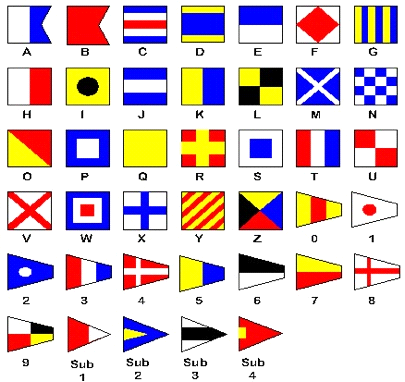 